Муниципальное казенное   дошкольное образовательное учреждение детский сад «Березка» п. Такучет.1-2 младшая группа «Пчёлка»Мини-музей «Дом ложки»История ложки.Ложки использовались в качестве столового прибора ещё в древности, в отличие от изобретённых позднее вилок. В древней Европе ложки делались в основном из дерева, греки пользовались удобными по форме морскими ракушками, которые применяли в качестве ложек ещё древнейшие примитивные люди. В Египте ложки делали из слоновой кости, камня и дерева. Часто их покрывали религиозными изображениями. Во время расцвета римской и греческой цивилизаций появилась бронзовая и серебряная посуда. Сохранилось много экземпляров бронзовых и серебряных ложек этого периода, которые хранятся в исторических музеях по всему миру. В средние века ложки были в основном деревянные и роговые. Кроме того, для их производства иногда использовали латунь, медь и олово: такие ложки приобрели популярность в XV веке. Аристократы и короли пользовались ложками из серебра и золота. Наиболее раннее упоминание о таких ложках относится к 1259 году. В число личных вещей английского короля Эдуарда I в 1300 году входили золотые и серебряные ложки, маркированные fleur-de-lis (название парижской мастерской). Интерес представляют коронационные ложки, использовавшиеся для помазания английских королей. В Эпоху Возрождения в Европе были распространены так называемые апостольские ложки. Они появились ещё в начале XV века, но приобрели популярность в XVI столетии как подарки на христианские праздники. На апостольских ложках были изображены ученики Христа. Реже на ложках изображали самого Иисуса. Примерно в то же время изменилась сама форма ложки — ручка стала плоской, а черпак приобрёл форму широкого эллипса. В XVIII веке черпак сузился, ручка оказалась на несколько градусов развёрнута по отношению к ней. В 1760 году ложка приобрела свою современную форму, в которой чашеобразная часть в конце уже, чем в основании.ПАСПОРТ МИНИ - МУЗЕЯНаименование мини-музея: мини-музей «Дом ложки»Профиль музея: познавательный.Цели и задачи:Формирование у дошкольников представления о музее.Развитие познавательных способностей и познавательной деятельности.Знакомство детей с различными видами ложек.Дать детям понятие о том, что человек создает для своей жизни.Познакомить детей с историей создания ложки, настоящим.Развивать диалогическую речь, закреплять умение слушать ответы товарищей.Развивать правила этикета, культуры поведения за столом и в музее.Закрепить знания о посуде и предметах сервировки стола.В основу решения этих задач положены следующие принципы:Принцип учета возрастных особенностей дошкольников;Принцип опоры на интересы ребенка;Принцип осуществления взаимодействия воспитателя с детьми при руководящей роли взрослого;Принцип наглядности;Принцип последовательности;Принцип сотрудничества и взаимоуважения. Характеристика помещения: выставочный стенд в приемной группы «Пчёлка».ФОТО 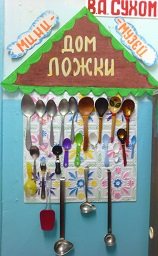 Руководитель мини-музея: Куткина Наталья Анатольевна воспитатель 1 -2 младшей группы «Пчёлка»Структура управления мини-музеем Руководители мини-музея планируют, координируют, контролируют работу в мини-музее.Приложение.Детские загадки про ложку:Я похожа чуть-чуть на лопатку,На весло я похожа немножко,Помогаю, есть кашу ребяткам,А сестра у меня - поварёшка. (Ложка)Долго черпал экскаваторСуп, картошку и салаты. (Ложка)По моей тарелкеЛодочка плывёт.Лодочку с едою. Отправляю в рот. (Ложка)Не лопата, не совок,Что захватит, то в роток;Кашу, суп или окрошку…Вы узнали? Это (ложка)Утром, вечером и днёмСоберёмся за столом.Ждут нас каша, суп, окрошка.А поможет есть их (ложка)Наварила мама кашки.Положила кашку в чашки.Будем кушать понемножку.Только дайте, дайте (ложку!Чтоб есть суп – она большая.И для каши есть такая.Меньше чайная немножко.Что это? Конечно … (Ложка)Если я пуста бываю,Про тебя я забываю,Но когда несу еду –Мимо рта я не пройду. (Ложка)Стихотворения про ложку.В. ЛевинСтоял кораблик-ложкаВ Картофельном порту.Ушёл кораблик-ложкаС картошкой на борту.Поплыл кораблик-ложкаС картошкой по волнам. Плывёт кораблик-ложка,А Лешка его: – АМ